ACTA ADMINISTRATIVA DE INICIO DEL MUESTREO FÍSICO TRIMESTRAL DEL INVENTARIO DE BIENES MUEBLES INSTRUMENTALES A ___(4)___    DE __(4)__    DEL AÑO  ___(4)_____, DE LA DIRECCIÓN_______(5)_________ COORDINACIÓN______(6)___________CENTRO DE TRABAJO__________(6)_____________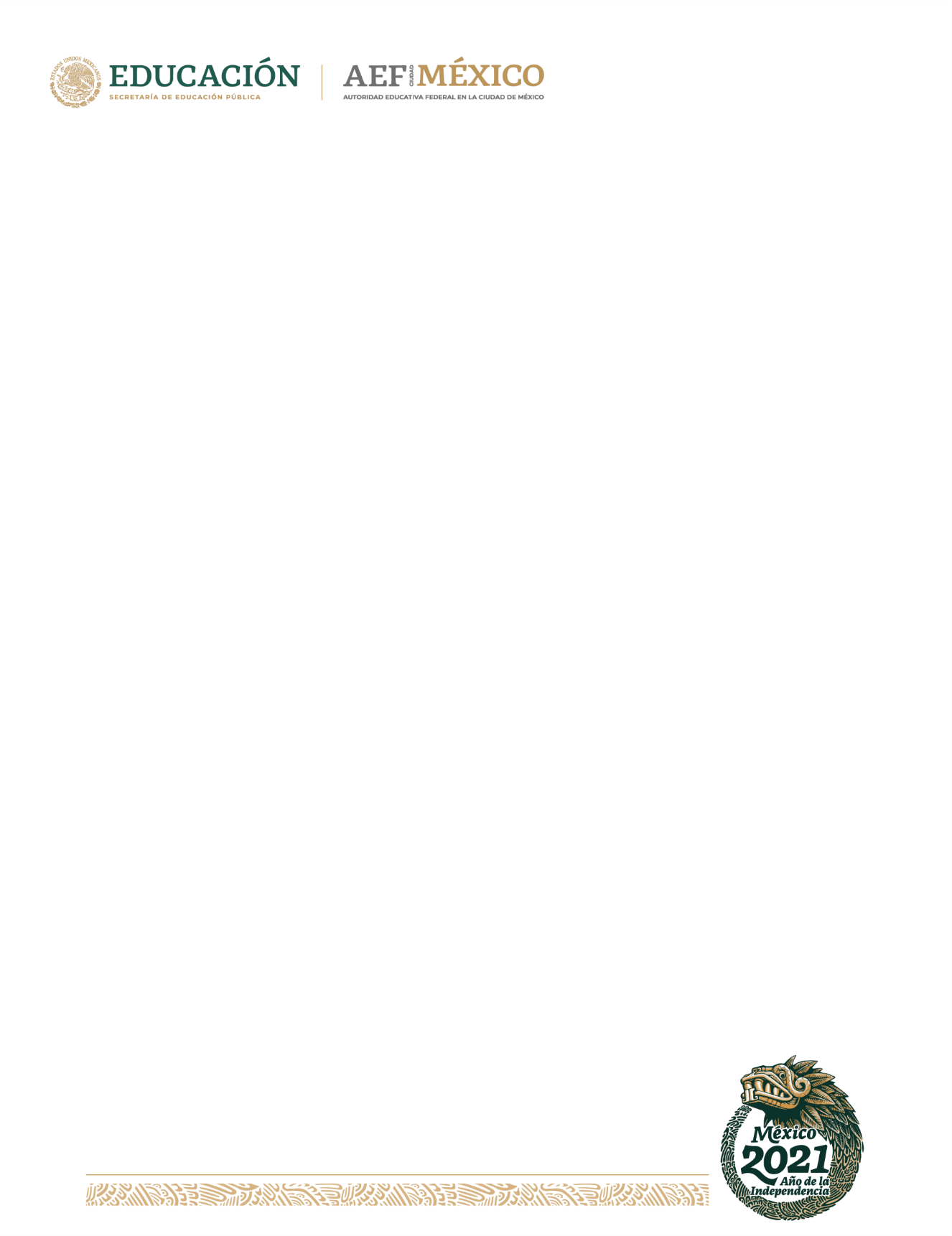 EN LA CIUDAD DE MÉXICO, SIENDO LAS  __(7)___ HORAS DEL DÍA __(7)___DE___(7)___ DEL AÑO DOS MIL ______(7)_______, EN LAS INSTALACIONES QUE OCUPA LA (NOMBRE DE LA DIRECCIÓN DE AREA...COORDINACIÓN...CENTRO DE TRABAJO), CLAVE, UBICADA EN: CALLE__(8)__  NÚMERO __(8)__, COLONIA _(8)_ DELEGACIÓN _(8)_ CÓDIGO POSTAL _(8)_ EN PRESENCIA DEL C.__(9)___, (CARGO) Y PERSONAL DE LA (DIRECCIÓN DE AREA...COORDINACIÓN...CENTRO DE TRABAJO) QUIEN ACTÚA CON LOS DECLARANTES Y TESTIGOS DE ASISTENCIA QUE FIRMAN AL CALCE Y AL MARGEN DEL PRESENTE DOCUMENTO, CON FUNDAMENTO EN LOS ARTÍCULOS 6 Y 129 2DO PÁRRAFO DE LA LEY GENERAL DE BIENES NACIONALES; DISPOSICIÓN DÉCIMA PRIMERA, DÉCIMA SEGUNDA Y DÉCIMA TERCERA DE NORMAS GENERALES PARA EL REGISTRO, AFECTACIÓN, DISPOSICIÓN FINAL Y BAJA DE BIENES MUEBLES DE LA ADMINISTRACIÓN PÚBLICA FEDERAL CENTRALIZADA; 207, 229, Y 230 DEL ACUERDO POR EL QUE SE MODIFICA EL DIVERSO POR EL QUE SE ESTABLECEN LAS DISPOSICIONES EN MATERIA DE RECURSOS MATERIALES Y SERVICIOS GENERALES, MANUAL ADMINISTRATIVO DE APLICACIÓN GENERAL EN MATERIA DE RECURSOS MATERIALES Y SERVICIOS GENERALES; SE PROCEDE A INSTRUMENTAR LA PRESENTE ACTA ADMINISTRATIVA PARA HACER CONSTAR QUE SE REALIZARA EL MUESTREO FÍSICO TRIMESTRAL DEL INVENTARIO DE BIENES MUEBLES INSTRUMENTALES DE LA (DIRECCIÓN...COORDINACIÓN...CENTRO DE TRABAJO). CORRESPONDIENTE AL EJERCICIO DEL AÑO DOS MIL ________.______________________________EN TAL VIRTUD,  EL C. _____(10)______, RESPONSABLE DE ACTIVO FIJO DEL _________(NOMBRE DEL CENTRO DE TRABAJO)________ DE LA (DIRECCIÓN...COORDINACIÓN), QUIEN SE IDENTIFICA CON CREDENCIAL DE ELECTOR NÚMERO __(11)____EMITIDA POR EL INSTITUTO ________________(11)__________________, EN LA CUAL APARECE UNA FOTOGRAFÍA, QUE COINCIDE CON LOS RASGOS FISONÓMICOS DEL DEPONENTE A QUIEN SE LE REQUIERE CONDUCIRSE CON LA VERDAD EN LA DILIGENCIA EN LA QUE VA A INTERVENIR Y SE LE HACEN SABER LAS PENAS A QUE SE HACEN ACREEDORES LOS FALSOS DECLARANTES, PREVISTAS EN EL ARTÍCULO 247 FRACCIÓN I DEL CÓDIGO PENAL FEDERAL, QUE A LA LETRA DICE: “SE IMPONDRÁN DE CUATRO A OCHO AÑOS DE PRISIÓN Y DE CIEN A TRESCIENTOS DÍAS MULTA… FRACCIÓN I.- AL QUE INTERROGADO  POR ALGUNA AUTORIDAD PÚBLICA DISTINTA DE LA JUDICIAL, EN EJERCICIO DE SUS FUNCIONES O CON MOTIVO DE ELLAS, FALTARE A LA VERDAD”; POR LO QUE PROTESTANDO CONDUCIRSE CON VERDAD ANTE AUTORIDAD PÚBLICA DISTINTA A LA JUDICIAL, MANIFIESTA POR SUS GENERALES LLAMARSE COMO HA QUEDADO ESCRITO, SER DE ________ DE EDAD, QUE SE ENCUENTRA ADSCRITO A ____________ CON EL A CARGO DE __________ _______________________________________(23)_________ EN LA (DIRECCIÓN...COORDINACIÓN...CENTRO DE TRABAJO), RESPECTO AL MOTIVO DE SU COMPARECENCIA. -------------------------------------------------------------------------------------------------------------------------------------------------------------------------------------------------------------------------------------------------------------------------------DECLARA------------------------------------------------------------------------------------------------------------------------------------------------------------------------------ QUE SIENDO APROXIMADAMENTE LAS_____HORAS CON ____MINUTOS DEL DÍA__, DEL MES DE _____ DEL AÑO DOS MIL VEINTIDOS, ME CONSTITUÍ EN _______(8)__________ PARA REALIZAR EL MUESTREO FÍSICO TRIMESTRAL DEL INVENTARIO DE BIENES MUEBLES INSTRUMENTALES DE LA (DIRECCIÓN...COORDINACIÓN...CENTRO DE TRABAJO), MISMO QUE DIO INICIO A PARTIR DEL DÍA Y HORA DEL MUESTREO DE LA PRESENTE.--------------------------------------------------------------------------------------------------------------------------------------------------------------------------PARTIENDO DE CONFORMIDAD CON EL REGISTRO DEL 10% DEL LISTADO DE BIENES INSTRUMENTALES EN EL  SISTEMA INTEGRAL DE INFORMACIÓN ESCOLAR EN WEB (SIIE WEB),  CON FECHA DE INICIO  DEL MUESTREO FÍSICO TRIMESTRAL DEL INVENTARIO CORRESPONDIENTE AL EJERCICIO DEL AÑO DOS MIL ______, MISMO QUE ASCIENDE A UN TOTAL DE __________ ( 18 ) ASENTAR CON NÚMERO Y LETRA    LA CANTIDAD BIENES MUEBLES INSTRUMENTALES, CON UN VALOR DE $________ ( 19 ) ASENTAR CON NÚMERO Y LETRA EL VALOR), SE ANEXA A LA PRESENTE ACTA, LA PRIMERA Y ÚLTIMA HOJA DEL LISTADO COMPLETO DE BIENES INSTRUMENTALES DEL SIIE WEB, Y EL RESPALDO DEL LISTADO COMPLETO EN  DISPOSITIVO MAGNÉTICO  CD O DVD...---------------------------------------------------------------------------------------------------------------------------------------------------------------------------------------------------------------------------SE PRESENTA COMO PRIMER TESTIGO EL C. ____(20)_______, DESEMPEÑANDO LA FUNCIÓN DE  ____(21)_____ DE LA (DIRECCIÓN...COORDINACIÓN...CENTRO DE TRABAJO), QUIEN SE IDENTIFICA CON CREDENCIAL DE ELECTOR NÚMERO ______(22)________EMITIDA POR EL INSTITUTO _______________(22)________________, LA CUAL CONTIENE FOTOGRAFÍA A COLOR QUE CONCUERDA FIELMENTE CON LOS RASGOS FISONÓMICOS DE LA DECLARANTE, QUE SE HACE CONSTAR TENERLA A LA VISTA, Y SE LE DEVUELVE POR SER DE INTERÉS PERSONAL Y POR ASÍ HABERLO SOLICITADO, RECIBIENDO DE CONFORMIDAD Y A SU ENTERA SATISFACCIÓN; A QUIEN SE LE REQUIERE CONDUCIRSE CON LA VERDAD EN LA DILIGENCIA EN LA QUE VA A INTERVENIR Y SE LE HACEN SABER LAS PENAS A QUE SE HACEN ACREEDORES LOS FALSOS DECLARANTES, PREVISTAS EN EL ARTÍCULO 247 FRACCIÓN I DEL CÓDIGO PENAL FEDERAL, QUE A LA LETRA DICE: “SE IMPONDRÁN DE CUATRO A OCHO AÑOS DE PRISIÓN Y DE CIEN A TRESCIENTOS DÍAS MULTA… FRACCIÓN I.- AL QUE INTERROGADO  POR ALGUNA AUTORIDAD PÚBLICA DISTINTA DE LA JUDICIAL, EN EJERCICIO DE SUS FUNCIONES O CON MOTIVO DE ELLAS, FALTARE A LA VERDAD”; POR LO QUE PROTESTANDO CONDUCIRSE CON VERDAD ANTE AUTORIDAD PÚBLICA DISTINTA A LA JUDICIAL, MANIFESTA POR SUS GENERALES LLAMARSE COMO HA QUEDADO ESCRITO, DECLARA QUE EL MUESTREO FÍSICO TRIMESTRAL DEL INVENTARIO DE BIENES MUEBLES INSTRUMENTALES DIO INICIO  A PARTIR DEL DÍA Y HORA DEL MUESTREO DE LA PRESENTE Y RATIFICA QUE LOS DATOS EXPUESTOS POR EL DECLARANTE EN LA PRESENTE ACTA ADMINISTRATIVA SON CORRECTOS.----------------------------------------------------------ENSEGUIDA, LOS CC. ____(28)_____Y ___(28)______QUIENES SE IDENTIFICAN CON CREDENCIAL DE ELECTOR NÚMERO __(29)___Y ____(29)____RESPECTIVAMENTE, ADSCRITOS A  _____(30)___ , HACEN CONSTAR MEDIANTE SU FIRMA QUE HAN ESTADO PRESENTES Y SON TESTIGOS DE LO MANIFESTADO EN LA PRESENTE ACTA. ---------------------------------------------------------------------------------------------------------------------------------------------------------------------------------------------------------------------ACTO SEGUIDO, EL C. ___(31)____ SEÑALA: INTÉGRESE A LA PRESENTE ACTA LAS FOTOCOPIAS DEBIDAMENTE COTEJADAS DE LAS IDENTIFICACIONES PERSONALES DE QUIENES EN LA PRESENTE HAN INTERVENIDO Y DETERMINA, TÚRNESE POR ESTE CONDUCTO CON SUS RESPECTIVOS ANEXOS  EN ORIGINAL Y DISPOSITIVO MAGNÉTICO EN CD O DVD,  A LA UNIDAD RESPONSABLE DE SU ADSCRIPCION, PARA LOS EFECTOS ADMINISTRATIVOS Y/O LEGALES A QUE HAYA LUGAR. -------------------------------------------------------------------------------------------------------------------------------------------------------------------------NO HABIENDO MÁS QUE HACER CONSTAR, SE FIRMA POR TRIPLICADO Y SE DA POR TERMINADA LA PRESENTE DILIGENCIA, SIENDO  LAS __(32)____HORAS DEL __(32)___ DE __(32)__ DEL AÑO _____(32)__, EN _(33)__FOJAS ÚTILES, FIRMANDO AL MARGEN Y AL CALCE DE LA ÚLTIMA, TODAS LAS PERSONAS QUE EN ELLA INTERVINIERON.-----------------------------------------------------------------------------------------------------------------------------------------------------------------------------------------------------------------“Las firmas que anteceden, pertenecen al acta administrativa de inicio del muestreo físico trimestral del inventario de bienes muebles instrumentales”Autoridad Educativa Federal en la Ciudad de MéxicoUnidad Responsable____(1)__________Dirección _________(2)_______________Coordinación_____(3)________________AUTORIDAD INSTRUMENTADORAAUTORIDAD INSTRUMENTADORA(9) NOMBRE Y PUESTO(9) NOMBRE Y PUESTODECLARANTESDECLARANTES(10) NOMBRE Y PUESTO(20) NOMBRE Y PUESTOTESTIGOSTESTIGOS(28) NOMBRE Y PUESTO(28) NOMBRE Y PUESTO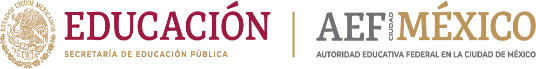 Administración Federal de Servicios Educativos el Distrito FederalDirección General de AdministraciónDirección de Recursos Materiales y ServiciosSubdirección de Almacenes e InventariosFORMATO DE ACTA ADMINISTRATIVA DE LEVANTAMIENTO FÍSICO  DE BIENES MUEBLES INSTRUMENTALES INSTRUCTIVO DE LLENADO INSTRUCTIVO DE LLENADO APARTADODATOS QUE DEBEN ANOTARSE1CLAVE DE LA UNIDAD RESPONSABLE2NOMBRE DE LA DIRECCIÓN GENERAL A LA QUE PERTENECE EL CENTRO DE TRABAJO3NOMBRE DE LA COORDINACIÓN A LA QUE PERTENECE 4DÍA, MES Y AÑO  CORRESPONDIENTE AL INICIO DEL LEVANTAMIENTO FÍSICO DEL INVENTARIO5NOMBRE DE LA DIRECCIÓN GENERAL A LA QUE PERTENECE EL CENTRO DE TRABAJO6NOMBRE DE LA COORDINACIÓN A LA QUE PERTENECE EL CENTRO DE TRABAJO7HORA, DÍA, MES Y AÑO EN QUE SE LEVANTA EL ACTA ADMINISTRATIVA DE INICIO DE LEVANTAMIENTO FÍSICO DEL INVENTARIO8DOMICILIO COMPLETO DE LA UNIDAD ADMINISTRATIVA, CENTRO DE TRABAJO O PLANTEL EDUCATIVO (CALLE, No. EXTERIOR, COLONIA, DELEGACIÓN Y CÓDIGO POSTAL)9NOMBRE COMPLETO Y CARGO DEL RESPONSABLE DE LA DIRECCIÓN, COORDINACIÓN O CENTRO DE TRABAJO ENCARGADO DE LEVANTAR EL ACTA10NOMBRE COMPLETO   Y CARGO O PUESTO DEL DECLARANTE11NÚMERO DE LA CREDENCIAL DE ELECTOR (EL CUAL SE ENCUENTRA EN EL REVERSO DE LA MISMA) O INDENTIFICACION OFICIAL (CÉDULA PROFESIONAL, PASAPORTE,  LICENCIA, CARTILLA, CREDENCIAL DEL TRABAJO12ANOTAR EDAD (CON LETRA)13ESTADO CIVIL (SOLTERO O CASADO)14LUGAR DE NACIMIENTO15DOMICILIO ACTUAL (CALLE, No. EXT. E INT., COLONIA, DELEGACIÓN Y CÓDIGO POSTAL)16NÚMERO TELEFÓNICO Y EXTENSION  DEL CENTRO  DE TRABAJO17CARGO O PUESTO QUE DESEMPEÑA18CANTIDAD TOTAL DE BIENES REGISTRADOS EN LA CÉDULA DEL SISTEMA INFORMÁTICO19VALOR TOTAL DE LOS BIENES REGISTRADOS EN LA CÉDULA DEL SISTEMA INFORMÁTICO½Administración Federal de Servicios Educativos el Distrito FederalDirección General de AdministraciónDirección de Recursos Materiales y ServiciosSubdirección de Almacenes e InventariosFORMATO DE ACTA ADMINISTRATIVA DE LEVANTAMIENTO FÍSICO DE BIENES MUEBLES  INSTRUMENTALESINSTRUCTIVO DE LLENADO INSTRUCTIVO DE LLENADO APARTADODATOS QUE DEBEN ANOTARSE20NOMBRE COMPLETO DEL SEGUNDO DECLARANTE21PUESTO O CARGO22NÚMERO DE LA CREDENCIAL DE ELECTOR (EL CUAL SE ENCUENTRA EN EL REVERSO DE LA MISMA) O INDENTIFICACIÓN OFICIAL (CÉDULA PROFESIONAL, PASAPORTE,  LICENCIA, CARTILLA, CREDENCIAL DEL TRABAJO 23EDAD (ANOTAR CON LETRA)24ESTADO CIVIL (SOLTERO O CASADO)25LUGAR DE NACIMIENTO26DOMICILIO ACTUAL (CALLE, No. EXT. E INT., COLONIA, DELEGACIÓN Y CÓDIGO POSTAL)27NÚMERO TELEFÓNICO Y EXTENSION  DEL CENTRO  DE TRABAJO28NOMBRE COMPLETO DE LOS TESTIGOS29NÚMERO DE LA CREDENCIAL DE ELECTOR (EL CUAL SE ENCUENTRA EN EL REVERSO DE LA MISMA) O INDENTIFICACION OFICIAL (CÉDULA PROFESIONAL, PASAPORTE,  LICENCIA, CARTILLA, CREDENCIAL DEL TRABAJO30CENTRO DE TRABAJO (NOMBRE Y CLAVE)31NOMBRE COMPLETO  DEL RESPONSABLE DE LA DIRECCIÓN, COORDINACIÓN O CENTRO DE TRABAJO ENCARGADO DE LEVANTAR EL ACT A32HORA, DÍA,  MES Y AÑO EN QUE SE CIERRA EL ACTA (ANOTAR CON  LETRA)33NÚMERO DE FOJAS ORIGINALES ELABORADAS. (ANOTAR CON LETRA)2/2